         Semana del 14 al 18 Lunes 14 de marzo a jueves 17 de marzo.*Realizamos las actividades pendientes de la semana anterior.*Ejercitamos cursiva. Usamos las pizarras para trabajar la direccionalidad de las letras. Hora de taller. ¡Hora de lecturaLeemos los capítulos 3 y 4 de “Todavía quiero ser Perez”*Subrayamos en el capítulo 3 lo más importante.*Marcá con verde en el capítulo 4 expresiones donde se muestre que Buu no estaba a gusto con la idea de volver a la escuela de los Perez.Encerrá con rojo la palabra que se usa en el texto para decir cómo se acercaba el minino al telón donde estaban escondidos Buu y Ramoní. Buscá su significado en el diccionario. *Recordamos el uso del diccionario.*¿Quién será el ratoncito que gritó la “palabra prohibida?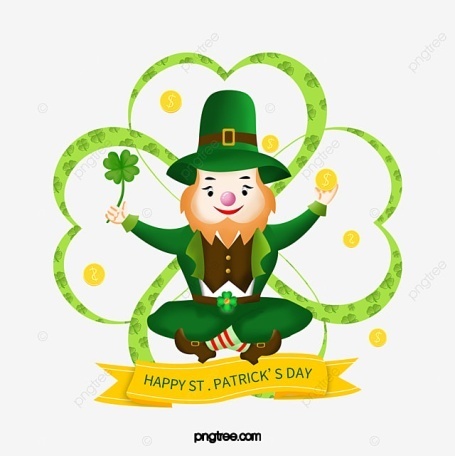 Celebramos el dia de San patricioCiencias sociales¡Nuestra ciudad!Conversamos con los alumnos sobre lugares que conocen de Bariloche.Se les propone armar un cuadernillo.¡Taller de emociones!